WELCOME TO LEARNING CHINESEWelcome to the Learn a Language programme of Queen Mary. Language learning broadens the mind – you learn how different cultures and societies organize the world through language, you acquire a new vocabulary, new concepts, cultural knowledge, and become more interculturally aware. You can connect with people in another society in their language, a connection that is likely to be closer than if you make them speak your language or you communicate in a third language, such as English. You can use your language skills in your future career – employers consistently ask for better language skills in graduates. And, finally, language learning has cognitive benefits – studies show that bilinguals are more perceptive and have better memory. Speaking another language makes you more aware of language structure in general, and a better communicator.MANDARIN CHINESEMandarin Chinese is offered in collaboration with Queen Mary’s Confucius Institute.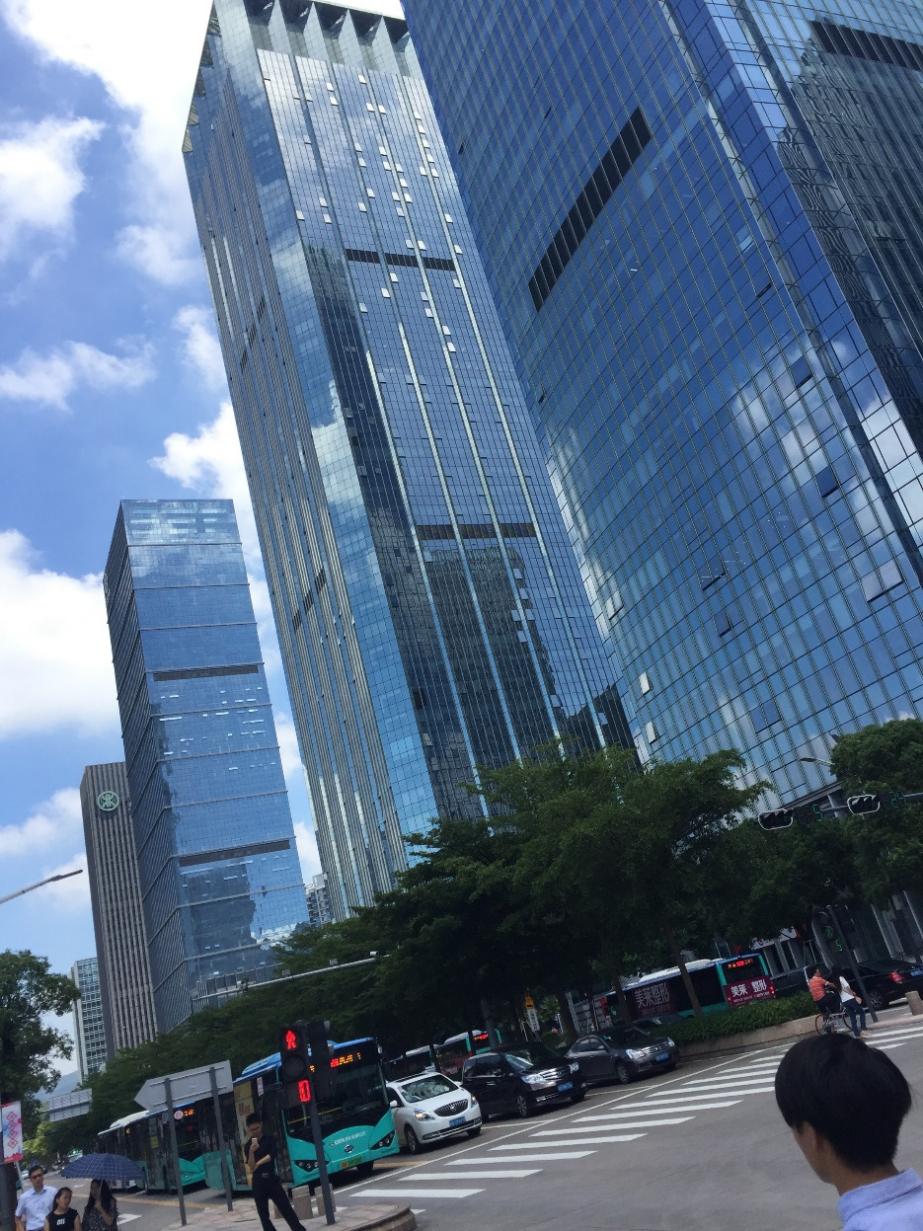         (Picture by Kirsty Stage, student of Chinese 1b,2019/20)MODULE AIMS AND LEARNING OUTCOMESModule AimsThe overall aims of this module are to help you to develop a sound foundation of knowledge of the Chinese language, and an ability to approach communication in the language in a confident and competent manner. You will move from no knowledge, or very rudimentary knowledge of the language, to become someone who is able to function effectively at a basic level when using language occurring in everyday situations relating to practical matters, and be able to understand basic texts (equivalent to level A1 of the Common European Framework of Reference, CEFR).You will learn the language through tasks designed to develop your skills in speaking and writing. You will also read and listen to simple texts, to develop your receptive skills. The aim is to achieve a balance between fluency and accuracy, which means grammar and structure are an integral part of this course. How is the module structured and how will it be taught?You will have one timetabled session (of two hours) per week, over two semesters (2 hours over 22 weeks). The module will be taught in-person, on campus. This means you will get 44 hours of tutor-led learning. The total learning hours for this module are 150 hours, which means that in addition to the 44 tutor-led hours, you need to invest an additional 106 hours through independent study. You will do this by doing homework set by your tutor, completing tasks online on QMplus and in the course book, revising class materials and vocabulary, preparing for assessments, and using other opportunities to speak, listen to and read Chinese outside the classroom.The classroom-based sessions will be mainly used for interactive tasks and skills development (speaking, listening, writing), while explanations of grammar and introduction of new material will be delivered mainly via recorded video clips.This means you will sometimes be asked to watch a video, go over a PowerPoint presentation, or read a text in preparation for a class, as well as completing exercises and tasks after sessions, for consolidation (e.g, exercises in the course book, on QMplus, recording yourself, etc.).Module Learning OutcomesYou should develop the following outcomes related to academic content:You should develop the following disciplinary skills:You should develop the following general attributes: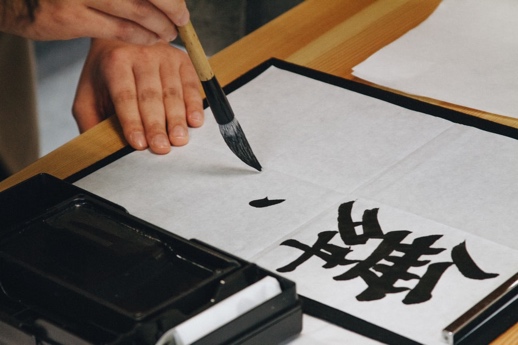                                 (Picture by Shruthii Muthappan, student of Chinese 2a, 2019/20)EXPECTED STUDY TIMEIf you are taking this module for credit, you will get 15 credits, which equals 150 learning hours. 44 of those will be tutor-led through synchronous sessions, the rest you are expected to invest between the weekly sessions, in your own time, via guided learning, using resources on QMplus, in your course book, and other material as advised by your tutor. Even if you are not taking the module for credit, you should invest the same amount of time in order to make progress as expected.CONTACT DETAILS AND ADVICE & FEEDBACK HOURS OF YOUR TUTOR     You can use tutor’s Advice & feedback hours for questions and feedback. Please email your tutor beforehand. LEARNING PLAN SEMESTER 1SEMESTER 2SEMESTER DATES 2023-24LEARNING MATERIALSOTHER RESOURCES:Online dictionary: https://dict.naver.com/linedict/zhendict/#/cnen/homeYoutube channels: https://www.youtube.com/channel/UCSXriUqkzZmAQklQ0N9XFVw        https://www.youtube.com/c/cnliziqi       https://www.youtube.com/channel/UC_HW6aVLpyvPIhc7w8YA8Ag       https://www.youtube.com/c/JasonLightfootLivinginChina/featuredFor reading and listening:https://www.duchinese.net/lessonshttps://www.thechairmansbao.com/https://mandarinbean.com/For grammar:https://resources.allsetlearning.com/chinese/grammar/Main_PageLearn Chinese song:https://www.echinesesong.comAPP: pleco (dictionary), anki (flashcard), skritter (Write Chinese), HSK study and Exam (for HSK test)Reading list for Chinese modules: https://qmul.rl.talis.com/search.html?q=chineseCultural events in London in 2022/23 related to Chinese: Please follow the Confucius Institute website or facebook @QMULCI QMplus Module pageThe QMplus module page is the place to go to regularly before and after class, to prepare for the weekly sessions and find resources for self-study. Here you will find the materials used in class in addition to the course book, and additional resources and activities that help you consolidate and extend the material covered in class. You will also find links to web resources and videos on the language and cultural information.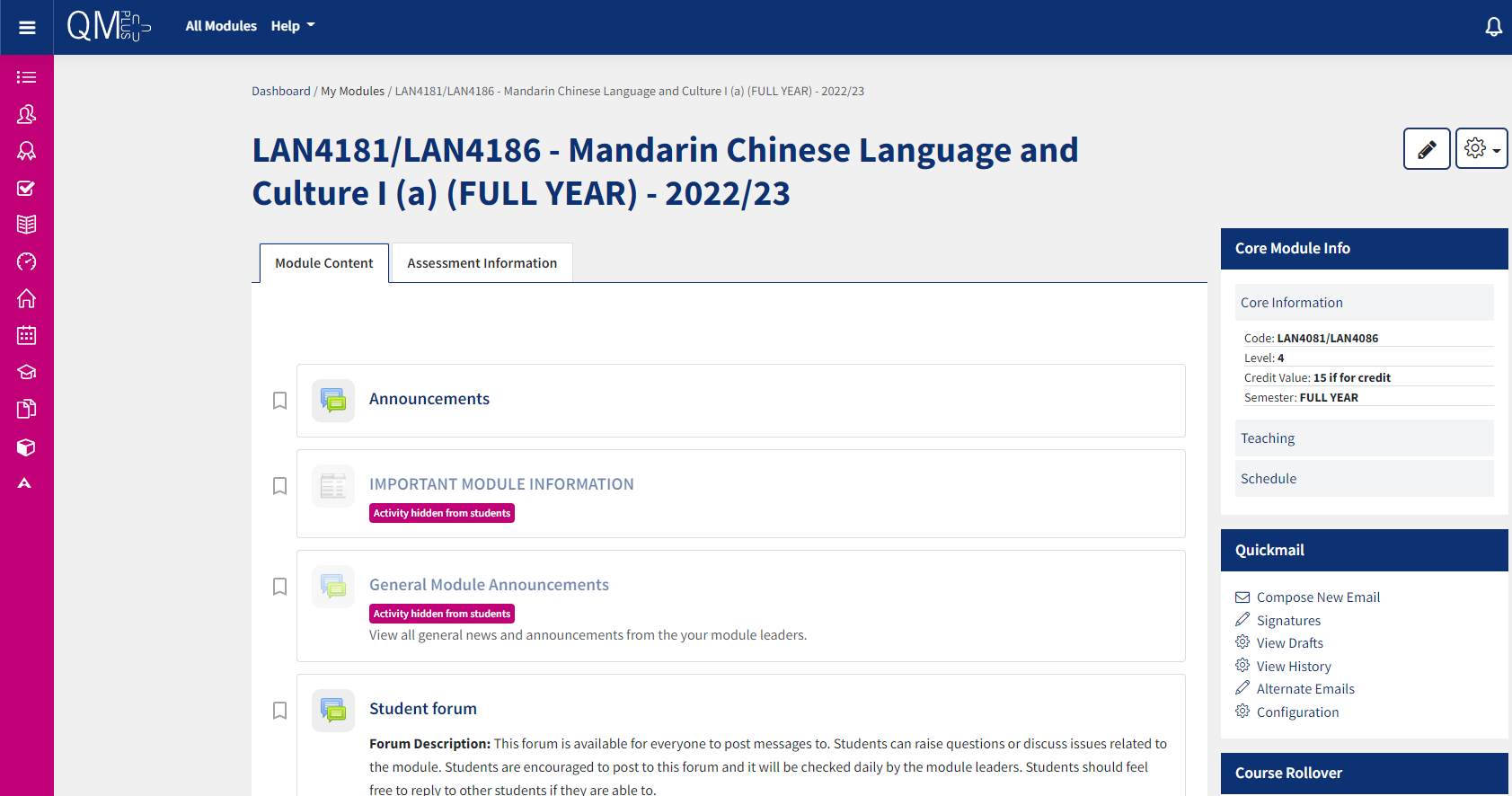 Free Language Speaking PracticeLanguage learners within the Queen Mary community can book 30-minute online speaking sessions with native or proficient speakers, for 15+ languages, for free. You can practise your speaking skills in the language you're learning, in an informal way. Sessions are offered by volunteers – QMUL students and staff who enjoy helping others learn. It’s a great way to practise the language, and get to know Queen Mary students from different schools and different backgrounds.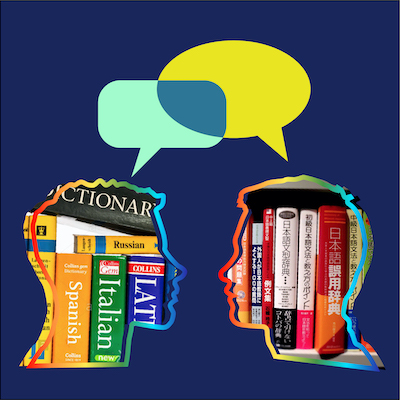 More information and booking linkFEEDBACKHow can you check your progress throughout the module?What feedback can you expect from your tutor?Language classes are highly interactive and participative, which means your tutor will give you regular instant feedback on your participation in class. Your tutor will also give you feedback on your submitted homework, and on activities that you complete on QMplus, if there is no automated feedback.You will get feedback on the draft (formative submission) of your Writing Assignment, and will then have the opportunity to improve your writing before you submit it for summative assessment (counting towards your mark).Your tutor is available during Feedback & Advice hours (check the times in the Tutor profile above), which you can use for a one-to-one meeting to discuss your progress. Please email your tutor beforehand.ASSESSMENT INFORMATIONAssessment is carried out through formal and informal reading, writing, listening and speaking tasks. The assessment structure depends on whether you are taking the module for credit or not. Check your module code and note the assessment structure relevant to you below:Assessment structure:NOT FOR CREDITLAN4186: Chinese Language & Culture 1a: Students taking the module NOT for credit, year-long.In order to get a Certificate, you need to pass the following assessments:Your tutor will give you assessment briefs for each of the assessments.FOR CREDITLAN4181: Chinese Language & Culture 1a: Students taking the module for credit, year-long (15 credits)Your course teacher will give detailed instructions in advance of assessments. MARKING CRITERIA FOR ASSESSMENT OF WRITING SKILLS*If you submit work significantly under the word limit, marks will be deducted.MARKING CRITERIA FOR ASSESSMENT FOR SPEAKING SKILLS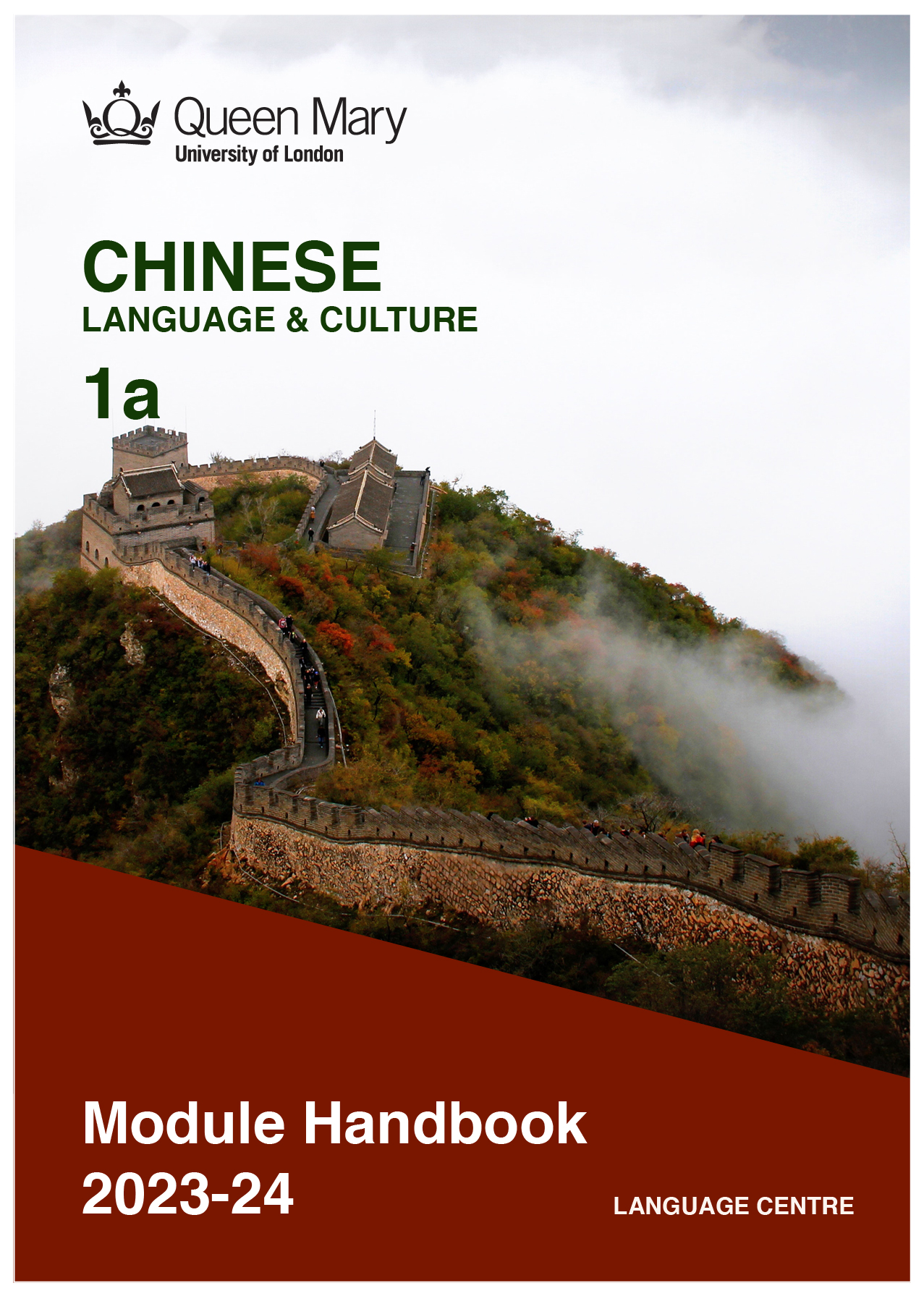 A1To achieve effective communication in Chinese at level A1 CEFR with competent speakers of the language.A2To exploit, for a variety of purposes, a range of materials, written and spoken, in Chinese level A1 CEFR.A3To demonstrate a knowledge and understanding of the structures, registers and, as appropriate, varieties of Mandarin Chinese at level A1 CEFR.A4To demonstrate a knowledge and understanding of Chinese cultures and societies gained through the study of basic written and aural texts and other cultural products in the target language.B1To analyze aspects of the target language and make use of them in a broadly professional context.B2To gather and process information related to Chinese language and cultures from a variety of paper, audiovisual and electronic sources and communicate this information, both orally and in writing.B3To use ICT （information and communication technology）effectively both as a means of communication and as an aid to learning.B4To demonstrate some ability as an independent learner of the language in order to take further the study of Chinese language and cultures.C1To be able to operate in more than one language, develop a global perspective and use the knowledge acquired to increase employability and engage with the professional world.C2To apply analytical skills to investigate unfamiliar problems and to use the knowledge acquired to enrich research.C3To be able to work effectively in diverse communities.C4To work individually and in collaboration with others reflecting upon and assessing one's progress in learning the Target Language.15 credit module – 150 learning hours 15 credit module – 150 learning hours Tutor-led learning44 hoursInteractive classesSelf-directed learning106 hoursPreparations for synchronous sessions22Completing set homework 22Self-study after class (QMplus, course book, etc.)44Preparation for assessments18Total150Module tutorOfficeEmailAdvice & feedback hours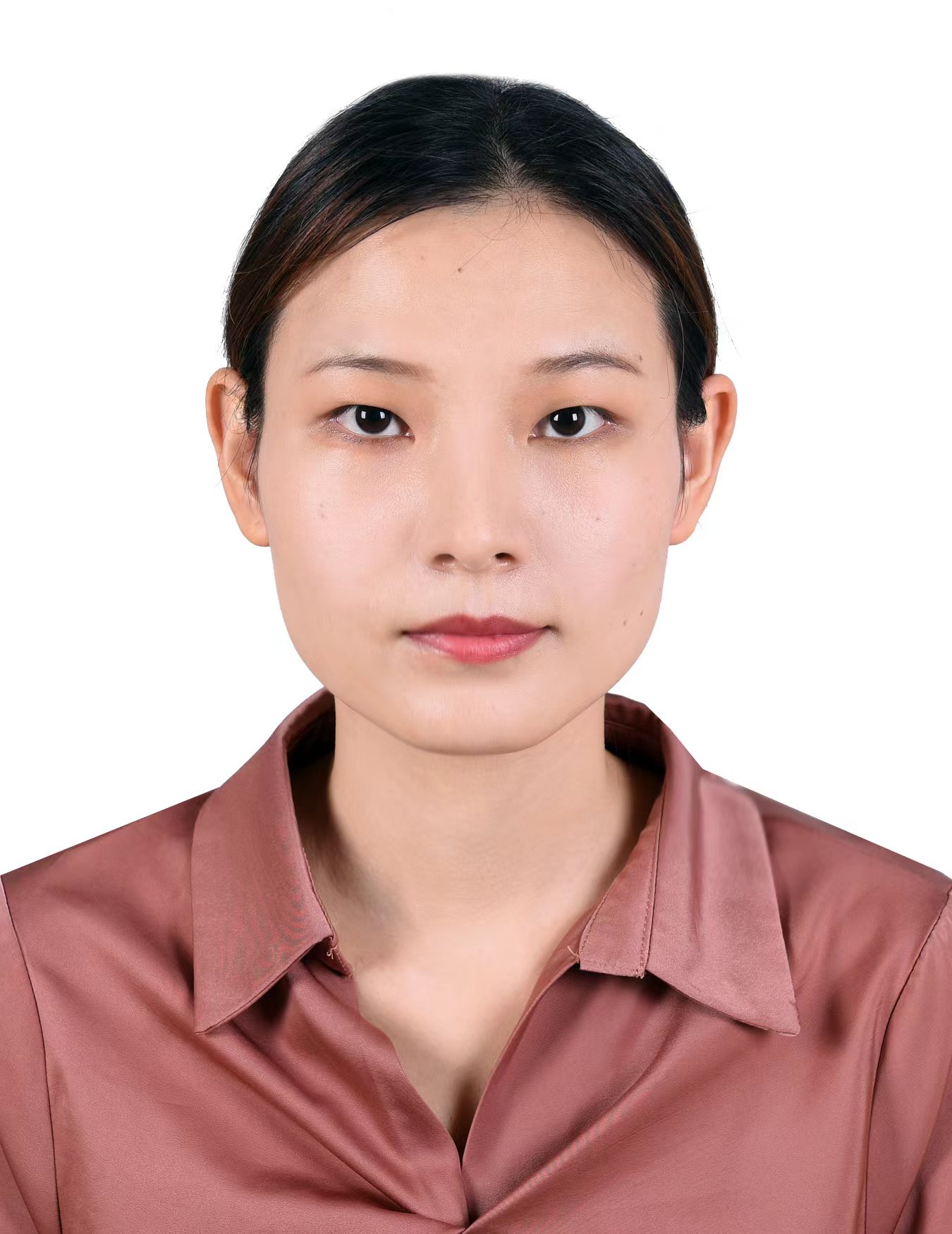 Wan LiBancroftBuilding 1.36li.wan@qmul.ac.ukFriday2:00PM-3:00PMWeekMain topicPhoneticsLanguage focusKey sentenceObjectivesCulture focusSelf-study1Introduction of module handbook;Introduction of Chinese language GreetingIntroduction of Chinese pinyin and four tonesIntroduction to Chinese characters; Sentence structure:S+Adj.Hello!Students should be able to identify the four tones and greet each other. Class expressions(Hello,hello) Song2Self-introduction (1): I am……Greeting:  Hello! How are you?Numbers 0-10Initials (Sheng mu) and Finals (Yun mu)Tones (Sheng diao)Sentence structure:S+Adj.S+Adj.+吗(ma)S+V+OHello!How are you?I am……You are……Students will be able to introduce their names, greeting each other Students should be able to read and write their name.Lucky numbers in ChinaSong of numbers3Thank you.Sorry.Goodbye!Review the finalsSpelling PracticeSentence structure:S+V+OS+Adv.+Adj.Daily expressions:Thank you.--You’re welcome.Sorry.   --It’s OK.Goodbye!Students should be able to express “Thank you, sorry, goodbye, and know how respond these in Chinese;Students should be able to read and write the new sentences.Lucky numbers in ChinaSorry, my Chinese is not good(song)4Self-introduction (2):Surname Given nameSpelling PracticeSentence structure:S+adv.+V+OPron.+呢？S+ V + QW?Good morning/evening/ afternoon.Students should be able to ask each other’s name and surname in Chinese, and learn to answer them. Students should be able to read and write the new sentences.Common Chinese surname5Self- introduction (3):Sentence structure:S+ V + QW?What’s your surname?May I know your honourable surname?What’s your name?Students should be able to ask each other’s name and surname in Chinese, and learn to answer them. How does Chinese address each other?6Self- introduction (4):NationalityAgeTone changes:When two third tone be togetherS+是+QW+N?S+Adv（不)+是+NS+是不是+(N)？S+V+compliment/objectWhere do you come from?I come from…I live in……Who is that?Is Mr. Wang English?Students should be able to ask each other’s nationality in Chinese and learn to answer. Students should be able to read and write the new sentences.Chinese lucky signsUnlucky signsCurry curry(song)7Reading weekReading weekReading weekReading weekReading weekReading weekReading week8Review & Tasks & Practice:Review & Tasks & Practice:Review & Tasks & Practice:Review & Tasks & Practice:Review & Tasks & Practice:Review & Tasks & Practice:Review & Tasks & Practice:9Self- introduction (5):AgeTone changes:When two third tone be togetherS+ Num.岁？S+QW(多大）？How old are you?I am ** years old.Students should be able to ask each other’s age in Chinese and learn to answer. Students should be able to read and write the new sentences.10Family membersNeutral toneUnit+ 有+ 几/多How many people are there in your familyStudents should be able to ask each other’s family members and learn to answer. Students should be able to read and write the new sentences.11OccupationS+Adv. (都)+是+NPronouns as modifier(+的）What do you do?I am a ……What does your ……do?…… is a ……Where do you work?I work in ……Students should be able to ask each other’s occupation and workplace, and learn to answer them. Students should be able to read and write the new sentences.“Iron rice bowl” (A lifelong secure job) in ChinaWhere is My friends(song)12Review & Tasks & Practice:Review & Tasks & Practice:Review & Tasks & Practice:Review & Tasks & Practice:Review & Tasks & Practice:Review & Tasks & Practice:Review & Tasks & Practice:WeekMain topicPhoneticsLanguage focusKey sentenceObjectivesCulture focusSelf-study1Chinese Spring FestivalChinese ZodiacNew Year’s greetings新年快乐！春节吉祥！Students will be able to talk about some customs on Chinese Spring Festival, and make New Year’s greetings to each other.Chinese Spring FestivalChinese Zodiac2DateBirthdayThe pronunciation of the number “1” S+(是）+day/dateS+TW+QW+NWhat's the date today?Today is ……When is your birthday?My birthday is ……Happy birthday to you!Students should be able to ask the date and birthday in Chinese, and answer them, and should be able to read and write the new sentences.Chinese ZodiacTwelve Zodiacs（song)3DateMaking invitations using “请”He invites me to his birthday party.Students will be able to make invitations.4TimeChinese pinyinWhen “i”, “u”, at the beginning of a Pinyin……点……分What time is it now?Students should be able to ask for and tell the time in Chinese. Students should be able to read and write the new sentences.5TimeAppointmentsS+TW+V+O……，怎么样？What are you doing on Saturday?How about we go to the movies tonight?Students should be able to ask for and tell the time in Chinese, and answer them, and make appointments. Students should be able to read and write the new sentences.Too later or too early?6InvitationExpressing future tense with “要”Daily activitiesWhen do you ……?Students should be able to ask for and tell the time in Chinese, and answer them, and make invitations. Students should be able to read and write the new sentences.7Reading WeekReading WeekReading WeekReading WeekReading WeekReading WeekReading Week8Review & Tasks & Practice:Review & Tasks & Practice:Review & Tasks & Practice:Review & Tasks & Practice:Review & Tasks & Practice:Review & Tasks & Practice:Review & Tasks & Practice:9AddressChinese pinyinabbreviations“ui” “un”Word order of Chinese addressWhat’s your address?What’s your email address?Students should be able to ask for and give information about address, respond to a text message, and should be able to read and write the new sentences.10Contact numberChinese pinyinabbreviations“iu” “ün”Question word “多少”What's your phone number?What’s your room number?Students should be able to ask for and give information about contact numbers, respond to a text message, and should be able to read and write the new sentences.The Chinese way of thinking: from large to small11People’s appearance and personalityFinals: ao,uei, en真/很+adj. 他/她怎么样？他/她真高。Students will be able to describe people’s appearance and personality. 12Review & Tasks & Practice:Review & Tasks & Practice:Review & Tasks & Practice:Review & Tasks & Practice:Review & Tasks & Practice:Review & Tasks & Practice:Review & Tasks & Practice:Semester 1 DatesTeaching Weeks 1 to 625 Sep – 5 Nov 2023Study Week (Week 7)6 Nov – 10 Nov 2023Teaching Weeks 8 to 1213 Nov – 15 Dec 2023January exam period4 – 19 January 2024Semester 2DatesTeaching Weeks 1 to 622 Jan – 1 Mar 2024Study Week (Week 7)4 Mar – 8 Mar 2024Teaching Weeks 8 to 1211 Mar – 12 Apr 2024Exam period2 May – 31 May 2024Summer Resit periodAugust 2024Course bookISBNNotes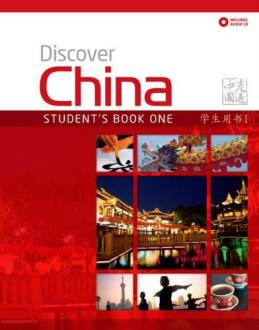 Ding Anqi, Lily Jing, Xin Chen (2010) Discover China (Student Book 1) 978-0230405950You can buy the hard copy or download the book here:http://www.mydiscoverchina.com/resources/Assessment if you take the module FOR creditIf you are taking this module for credit, you need to complete and pass the assessments in order to gain the credits. The credits will count towards the total number of credits you need in each academic year (120 per year for undergraduate students). Assessment if you take the module NOT for creditIf you are taking this module as a non-credit bearing module, it will not count towards your programme and you will not receive credits. However, if you complete and pass the module, you will receive a Certificate of Completion stating that you have passed the module, and with what grade. The requirements are that you:Have attended at least 65% of the taught sessionsTake and pass the module assessment for non-credit seeking students to show that you have achieved the learning outcomes of the moduleIf you do not take the module assessment but meet the attendance requirement, you will receive a Certificate of Attendance, without a grade.LAN4186Assessment TitleWeight towards final grade %LengthDue DateCourseworkReading &Listening Test20%Sem 1 Week 11/12 (Dec)Written Assignment30%Chinese: 120 charactersSubmission (formative):Semester 2, Week 7Feedback given in Week 8Submission (summative):Semester 2, Week 9Oral Examination50%Sem 2 Week 12 (April)LAN4181Assessment TitleWeight towards final grade %LengthDue DateCourseworkReading &Listening Test10%Sem 1 Week 11/12 (Dec)Written Assignment20%Chinese: 120 charactersSubmission (formative):Semester 2, Week 7Feedback given in Week 8Submission (summative):Semester 2, Week 9Oral Examination30%Sem 2 Week 12 (April)Written Examination40%May exam periodTask achievementHow fully has the task brief been achieved? Does the text have the required length?*How fully, and in what breadth, has the topic been covered?If the task consists of description, how comprehensive is the description?If the task consists of argumentation, has the topic been considered from different angles?Have different aspects of the topic been elaborated?How relevant, and how correct, is the information included?Organisation, Coherence and cohesionHow clear is the text, and how logical is its structure?How appropriate, and how varied, are the connectors and cohesive devices used to link sentences?How well is paragraphing used, and how well are paragraphs connected to achieve a coherent text? Does the text read smoothly, or are there jumps? Range(Grammar, Syntax, Vocabulary)Are the sentence and grammatical structures appropriate for the level? (at lower levels, simple sentences will be fine, while at higher levels, the inclusion of more complex structures will be expected)How wide is the range of vocabulary used in the text? (simple and frequent lexical items will be fine at lower levels, while at higher levels, more varied vocabulary, use of nuance, and use of idiomatic expressions will be expected)Accuracy (Grammar, Syntax, Vocabulary)How accurate are the grammar and sentence structures? If there are errors, are they minor, or do they impact the communication more severely? To what extent does the reader have to make an effort to understand what you are trying to communicate?How good is your command of the vocabulary? Do the words you have chosen have the right meaning to express what you want to say? If there are errors, do they just make the passage sound somewhat clumsy or do they obscure the meaning of the sentence and hinder communication?How well are lexical collocations used? (that is, words that normally go together, e.g. we say ‘to take a picture’ and not ‘to make a picture’, ‘to make a mistake’ and not ‘to do a mistake’, ‘to do someone a favour’ but not ‘to make someone a favour’)Task achievementHave you completed the task that has been set? Have you completed it fully or only partially? Range of vocabulary and structuresHow wide is the range of vocabulary that you use? Is it quite simple and basic, or do you master the full range of vocabulary that has been covered in the module?What kind of sentence structures do you use? Are they simple (such as a list of short main clauses), or are they more complex (using longer sentence structures with subordinate clauses that are well connected by conjunctions)?Accuracy of vocabulary and grammatical structuresHow accurate is the vocabulary you are using? Are you using words with the right meaning to express what you want to say? How often do you pick words that don’t quite fit?How accurate are the grammar and the sentence structures that you are using? How frequently do you make mistakes? Are the mistakes minor or do they make it hard for your conversation partner to understand what you are trying to say?PronunciationHow well do you pronounce the words and sounds in the target language? Is your pronunciation smooth and clear, with the correct word stress and sentence intonation, or is it difficult for the listener to recognise some of the words you produce?FluencyHow natural is the speed of your speech? (Note that slight hesitations, restarting a sentence, pausing to find the right word, etc., is part of natural speech). Are there many, long and ‘unnatural’, pauses and hesitations? Is there a breakdown of communication? Can you repair gaps by paraphrasing a word that you cannot find, or by reformulating a sentence?Interactional skillsHow well can you use conversational norms when interacting with someone else: For example, opening a conversation, maintaining it, asking for clarification, giving appropriate responses to prompts from your conversation partner, taking turns in the conversation, closing (ending) the conversation.  